　ご卒業おめでとうございます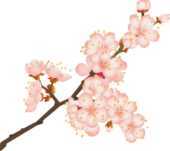 小学部９名、中学部１７名、高等部４７名の皆さん、ご卒業おめでとうございます。今年度も新型コロナウイルス感染防止対策により、小中学部と高等部とわかれて卒業式を迎えることになりました。稲葉での学校生活では、学部別発表会、校外学習、実習の思い出、友だちや先生方との関わりなど様々な経験を重ねられました。卒業生の皆さんが、新しい学部や新しい環境で元気に、自分らしく、輝かれることを願っています。在校生の皆さんは、昨年から大きく成長されました。4月には新しい学校生活が始まります。始業式に、皆さんが元気に登校してくれることを期待しています。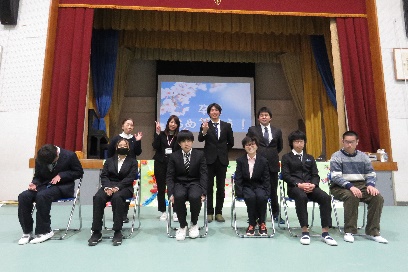 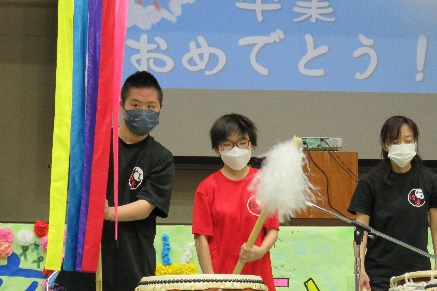 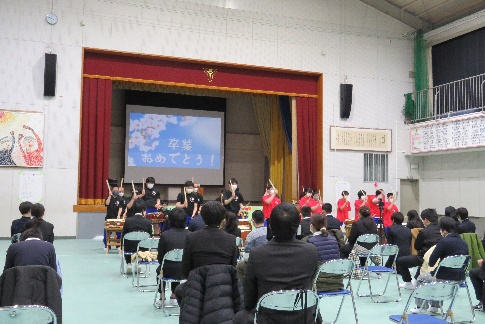 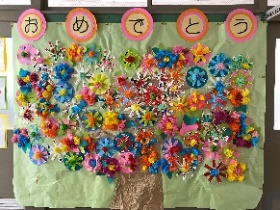 就労支援継続B型・グループホーム・計画相談支援事業所のご紹介放課後等デイサービスのご紹介　　パーソナルファイル（はっぴいのーと）の活用を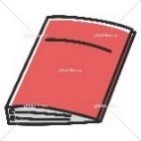 いなばタイムズについて　いなばタイムズは、来年度も新規の事業所の情報やサービスの紹介など福祉の情報を中心にして学期に1回程度発行します。保護者の皆様からのお知りになりたい福祉の情報などございましたら、下の欄にお書きいただき、担任までご提出下さい。どうぞよろしくお願いいたします。　　　　・・・・・・・・・・・・・　　キリトリ　　・・・・・・・・・・・・・学部　　年　　　　　　　　　　　名前　　　　　　　　　　　　　　　　　　　　　　　　　　　　　　　　　　　４月　８日（金）〆切（　　　　　　　　　　　　　　　）4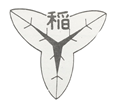 なかよくあかるくたくましく三重県立稲葉特別支援学校　令和４年３月８日　支援部発行